ПРИЛОЖЕНИЕ  к договору №                           от        «___»_______________2019 г.ООО «Туристическое предприятие «Меридиан»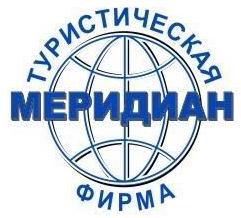 	162606, Вологодская обл., г. Череповец, ул. Верещагина, д. 41	Тел. (8202) 24-90-16, 62-55-91, 57-87-08      E-mail:mertur@bk.ruЕдиный федеральный реестр туроператоров ВНТ № 014502В туризме с 1990 г.	ВЕЛИКИЙ  УСТЮГ  РОДИНА ДЕДА  МОРОЗА«Путешествие в сказку»Условия размещения:САНАТОРИЙ «БОБРОВНИКОВО»:Санаторий расположен в  от древнего города Великий Устюг – родины российского Деда Мороза, на высоком удивительно живописном берегу реки Малой Северной Двины, рядом густой хвойный лес.КОРПУС № 1Двухэтажный деревянный корпус.Размещение:2-х, 3-х, 4-х , 5-ти местные номера, (37 мест в корпусе).В каждом номере, туалет, раковина с горячей и холодной водой, деревянная мебель.Душевые кабинки  на этаже. КОРПУС № 3 (Эконом)
Двухэтажное деревянное здание, на 52 человека. Для туристов 2 этаж на 24 человека.
Размещение:
2-х,3-х, 4-х, 5-ти местные номера.
В каждом номере, туалет, раковина с горячей и холодной водой (душ на первом этаже), односпальные кровати, шкаф, стол, тумбочки, стулья. Телевизор в номер по запросу.КОРПУС  № 4
Четырехэтажный благоустроенный кирпичный корпус.
Размещение:  
2-х, 3-х местные номера, 3 номера двухкомнатные – 6-ти местные, (42 места на этаже).
В каждом номере общий санузел (душ, туалет), односпальные кровати, шкаф, тумбочки, стулья,TV. Корпус № 5 - 3 номера 1-й этаж – 2 номера 3х местных, двухкомнатных + доп. места на диване.
Отдельно стоящее здание, в каждом номере телевизор, санузел (душ, раковина, туалет), шкаф, кресло, журнальный столик, диван, 1 кровать двуспальная,  холодильник , электрочайник, микроволновая печь.КОРПУС  № 6Благоустроенный двухэтажный корпус на десять номеров.Размещение: Семейные однокомнатные номера на 3-4 человека. Одна кровать двух спальная, две кровати односпальные. В каждом номере  санузел (душ, туалет), телевизор, холодильник, электрочайник.К услугам отдыхающих на территории санатория: снежная горка, прокат лыж, прокат коньков, русская баня, магазин (продукты, промтовары), катание на лошадях, вызов такси, бесплатная стоянка личного транспорта, вечерняя дискотека  в клубе санатория.В стоимость путевки входит:встреча (ст. Котлас, ст. Ядриха - утром в день заезда – до 11:00);проводы (ст. Котлас, ст. Ядриха к вечерним поездам); проживание в санатории «Бобровниково»; питание в столовой санатория;экскурсионное обслуживание; транспортное обслуживание:культурно - развлекательная программа; сладкий новогодний подарок; верительная грамота от Деда Морозапосещение русской избы (территория санатория);новогодние сувениры;новогодний банкет 31.12. 2019 г. – 01.01.2020 г.; новогоднее гуляние 01.01.2020 г.;ПУТЕШЕСТВИЕ В СКАЗКУВЕЛИКИЙ УСТЮГ – РОДИНА ДЕДА МОРОЗАПРОГРАММА 4-х (4 дня/3 ночи),5-ти ДНЕВНОГО ОБСЛУЖИВАНИЯ (5 дней\4 ночи) 2020 г.Фирма оставляет за собой право вносить изменения в последовательность экскурсионных и культурно-развлекательных программ.В стоимость входит: питание по программе, проживание, экскурсионная, культурная программы, транспорт, сувениры, сладкий новогодний подарок, Грамота от Деда Мороза.Дополнительные платные услуги:Катание на лошадях, снегоходах, собачьих упряжках.Прокат лыж, прокат коньков, баня для групп, шашлыки, вызов такси.При раннем заезде  - до 8:00 (включается завтрак в день заезда и дополнительная экскурсия). Заезд 5 дней\ 5 ночей – доплата.4 деньЗавтрак4 деньПосещение выставки «Новогодняя игрушка», где Вы окунетесь в удивительный мир игрушек, подарков и сувениров. Вам расскажут о том, как встречают Новый Год разные народы, о традициях, об истории елочных украшений, кто-то из Вас даже вспомнит свое детство.4 деньОбед в столовой санатория. 4 деньЗимние забавы на территории санатория4 деньПосещение «Северной черни».  Более трех столетий назад, на Севере России в г. Великий Устюг сформировался центр уникального народного художественного промысла, впоследствии известного всему миру под названием «Северная Чернь»- это ювелирное предприятие народных промыслов, производящее высокохудожественные изделия из серебра с чернью.4 деньУжин в столовой санатория.4 деньДискотека в клубе санатория.5 деньЗавтрак .5 деньЗимние забавы на территории санатория (лыжи, коньки, снежная горка)5 деньОбед в столовой санатория.5 день«Берестяное чудо»- резьба и роспись по дереву или «Лен - ты мой лен»5 деньМузейные фонды  г. Великий Устюг (посещение одного из музеев)Прогулки по городу.5 деньУжин в столовой санатория.5 деньОтъезд. Трансфер на ж\д вокзал или в аэропорт.